BINU Objective: To provide superior clinical care to broad based patient population for the benefit of humanity. I like to work with a hospital where my experience and my knowledge may prove faithful and worthwhile.Personal Skills: Assessing physical, psychological & psychosocial needs of a patient.Evaluating daily individual patient care.Monitoring vital signs of the patient.Meeting hygienic needs of the patient. Administering drugs.Meeting nutritional and elimination needs.Dressing (Bed sore, surgical wounds etc.).Maintaining patient’s airway.Monitoring fluid- electrolyte balance.Monitoring blood glucose values.Maintaining records and reports.Compassion for family and patients, comfortable Answering Queries and giving instructions to patients and family.Strong Assertiveness, fast learner and devoted team player.Educational Qualifications:Experience:Description of the hospital: [Apollo Gleneagles Hospitals, Kolkata, India]A 510 -bedded multi specialty tertian Care Hospital Apollo Gleneagles Hospitals Kolkata, is a perfect blend of technological excellence, complete infrastructure, competent care and heartfelt hospitality- this is how the people, whom we have been fortunate to serve, define the hospital.             Apollo Gleneagles Hospitals is a joint venture of Apollo Group Hospital, India and Park way Health of Singapore.Duties:Checking, witnessing and administering controlled as well as scheduled drugs to a wide variety of patients.Assisting in the control of communicable diseases through preventive immunization programs.Acting as the first point of contact for patients, answering their questions as well as listening to their concerns.Providing assistance to Anaesthetics and surgeons as and when required in a wide range of scenarios.Reporting to the senior nurse, incidents of accidents, complaints or defects in drugs, supplies or equipment.Following up patients after their discharge so as to make sure that they do not feel that they have been forgotten.Promoting and safeguarding the well-being and interests of patients in hospital wide meetings and conferences.Providing excellent patient care in a nurturing and supportive environment to a wide range of patients.To contact this candidate click this link submit request with CV No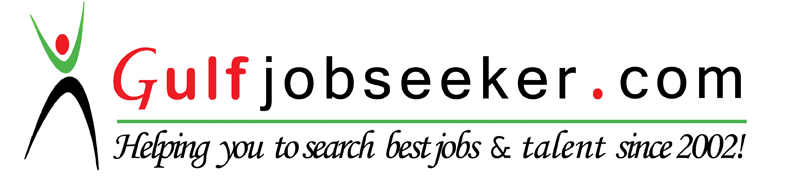 Course & DegreeBoard/UniversityName of InstitutionYear of PassingGeneral Nursing & MidwiferyNTR UniversityMother Theresa  School of Nursing, Andhra Pradesh 2011Plus TwoGovernment of  KeralaS.N Trust Higher Secondary school, Cheriyanadu2007S.S.L.CGovernment of  KeralaGovernment Higher Secondary School, Ala, Chengannur2005Name of HospitalDepartmentExperienceHelp Hospital, Andhra Pradesh, IndiaRICUTrainee Nurse(25/10/2010 -  30/04/2011)Arun Kidney Centre, Andhra Pradesh, IndiaMedical & Surgical WardStaff Nurse(25/05/2011 -  30/11/2011)Usha Cardiac Centre, Andhra Pradesh, IndiaCardiac Post OperativeStaff Nurse(01/02/2012 -  01/05/2013)Apollo Gleneagles Hospitals, Kolkata, IndiaMedical & Surgical WardStaff Nurse(06/08/2013 -  08/08/2015)PERSONAL:Nationality: IndianSex: FemaleDate of Birth: 10 th  March  1990Marital status: SingleLanguages: English, Hindi , Malayalam & Telugu